体験プログラム等のオンライン予約販売サイトの本格的な運用を開始します！滞在型観光を推進するため、香川県観光協会は、４月２０日（金）より、県公式観光サイト「うどん県旅ネット」から、県内で行われている体験プログラム等の予約ができるサイト（アドレス　https://yoyaku.my-kagawa.jp/）の本格的な運用を開始します。（登録商品）　　　　　　　　　　　　　　　　　　　　H30.4.20現在※　今後、県内の様々な体験プログラムを順次追加し、夏に向けて、香川県観光協会が催行する着地型旅行商品も登録・販売する予定です。（販売サイトにリンクするうどん県旅ネットのトップページの画像）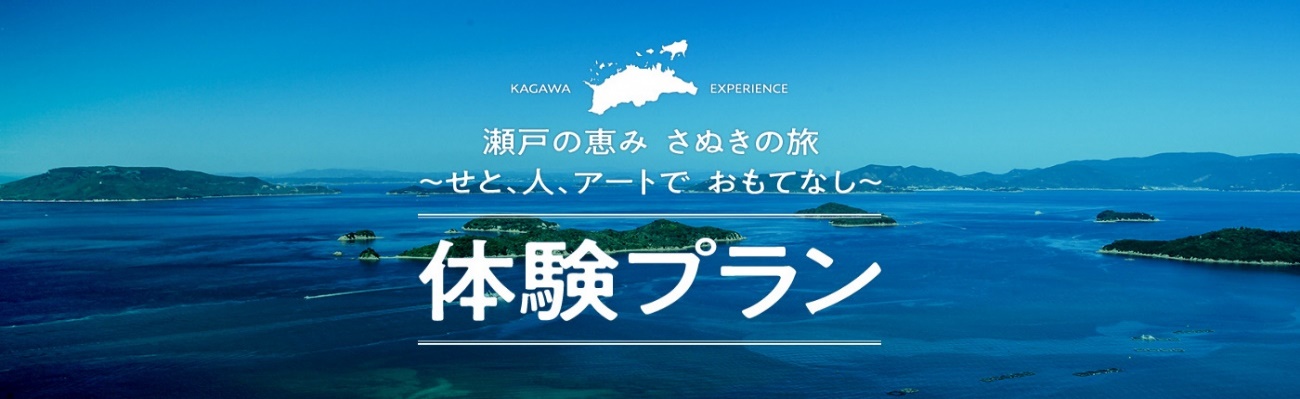 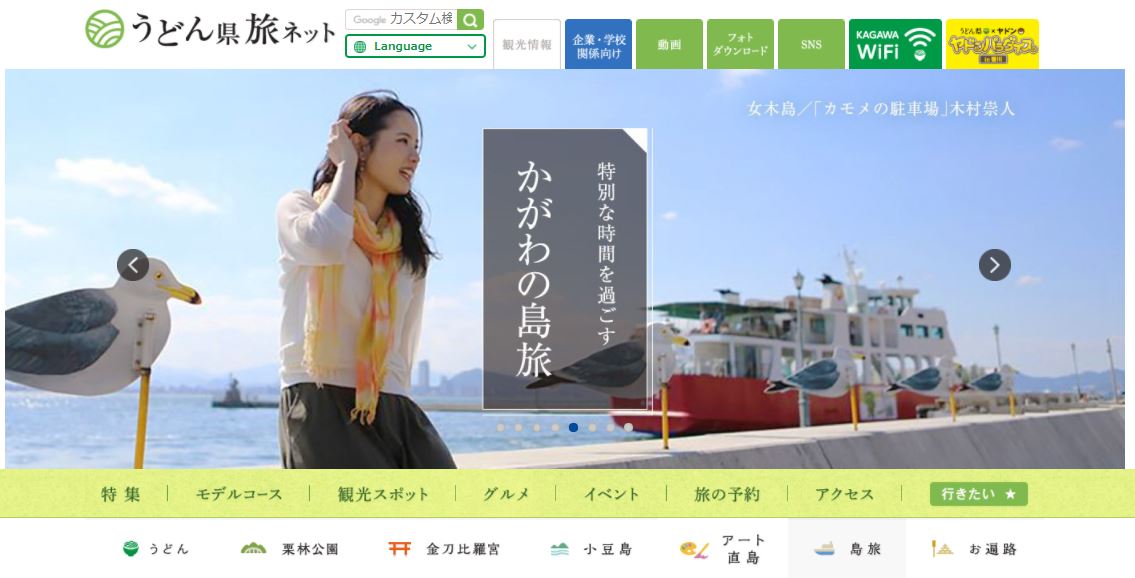 事業者名内　容創作工房　どいガラス彫刻体験㈱にしきや讃岐和三盆お干菓子作り体験中野うどん学校　高松校うどん打ち体験中野うどん学校　琴平校うどん打ち体験㈱太洋木材市場ヒノキのキーホルダー作り体験